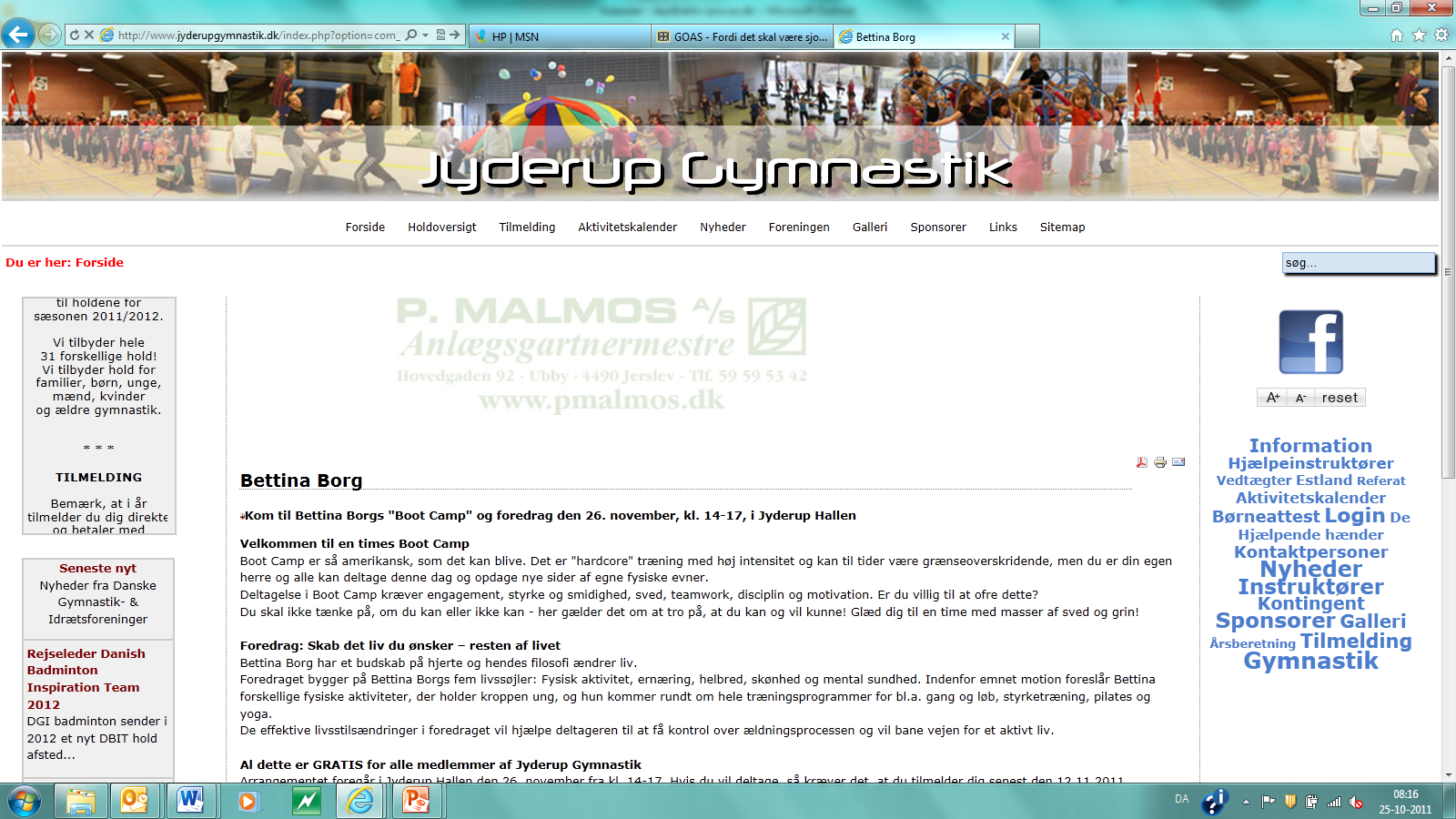 Weekendtur til Fynden 28. og 29. Oktober 2017Hej gymnaster og forældreJyderup Gymnastik inviterer alle gymnaster på holdene Springpigerne 9 – 11 år, De friske Fyre 8 – 11 år, Parkour og Juniorholdet på weekendtur. Turen går til Vejstrup Efterskole på Fyn (se mere på www.vejstrup.dk). Vi skal dele skolen med Lilleholdet fra Vejstrup, som også har træning i denne weekend.Det bliver en weekend med fuld fart på og masser af gymnastik. Informationer om weekenden:Lørdag den 28. oktober 2017:Kl. 09.30: Mødetid ved hallenKl. 10.00: Busserne kører afsted mod Fyn. (Ingen går i busserne uden at være krydset af)Søndag den 29. oktober 2017:Kl. 15.00: Busserne ankommer til Jyderup Hallen(Ingen tager hjem ud at være krydset af)Pris for turen:Betalingen er 200 kr. pr. gymnast. Alle måltider samt transport er inkluderet. Tilmeldingen er bindende.Tilmelding og betaling sker via hjemmesiden www.jyderupgymnastik.dk senest den 12. oktober 2017. Har man ikke mulighed for at betale med Dankort kontaktes sekretaer@jyderupgymnastik.dk for anden aftale.Da gymnasterne får drikkevarer på efterskolen må der ikke medbringes sodavand, juice og lign. på turen. Der kan ikke købes noget, så lommepenge er ikke nødvendigt. Hver gymnast må medbringe 1 pose slik eller chips.Tasker, soveposer, liggeunder mv. skal være tydeligt markeret med NAVN og HOLDNAVN.Der vil blive brug for nogle forældre, til at tage sig af små opgaver, så som rydde op i spisesalen, hente eftermiddagsfrugt og lignende små opgaver, så har du som forælder lyst til at deltage så kontakt sekretaer@jyderupgymnastik.dk. Prisen for forældre er kr. 200. Har dit barn nogen allergi/sygdom el. lign skal du give barnets instruktør besked herom. Husk at give besked om evt. medicin.Det bliver en weekend med fuld fart på og masser af gymnastik